1. Microsoft Excel uygulamasını başlatmanın  yolu aşağıdakilerden hangisidir?	a. Başlat – Programlar	b. Başlat Ayarlar	c. Başlat – Programlar – Donatılar	d. Başla- Ayarlar- Denetim Masası2. Dosya - Baskı önizleme komutunun görevi nedir?	a. Dosyayı yazdırır	b. Dosyayı yazıcıya göndermeden önce halini ekrana yansıtır.c. Grafik Çizerd. Dosyayı siler3. Aşağıdaki seçeneklerden hangisinde hücre adresi doğru olarak yazılmıştır?a.  A1	b.  ABc. 1A	d. A4.  Aşağıdakilerden hangisi hücreye girilen bilginin yerleştirilmesini sağlamaz?	a.  Enter	b.Yön tuşlarıc. Formül çubuğundaki onay düğmesi	d.  Esc5.  Dosya – Sayfa Yapısı ne işe yarar?a. Sayfadaki satır yüksekliğini ayarlarb.  Sayfadaki sütun genişliğini ayarlarc. Sayfanın kenar boşlukları, üst-alt bilgi, yazdırma seçeneklerini ayarlard. Çalışma kitabındaki sayfa sayısını ayarlar.6. Excel programı hangi yazılım kategorisine girer?	a. Kelime işlemci	b.  Tablo / Grafik	c.  Ticari program	d. Eğitim programı7. Bir Excel Çalışma Sayfası kaç sütun ve satırdan oluşmaktadır.	a. 255 sütun - 65536 satır	b. 256 sütun – 65535 satır	c. 256 sütun – 65536 satır	d. 255 sütun – 65535 satır8. Aşağıdaki komutlardan hangisi Dosya menüsünde bulunmaz?	a. 	b.	c. 	d. 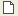 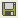 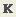 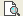 9. Aşağıdaki komutlardan hangisi Dosya menüsünde yer alır.	a. Farklı Kaydet	b. Kes	c. Sütun	d. Veri10.  Simgenin görevi aşağıdaki seçeneklerin hangisinde doğru olarak verilmiştir.	a. Dosya Kaydı yapar	b. Dosya Siler	c. Dosya Açar	d. Yeni Sayfa Açar11.  Dosya Menüsünde yer alan Yazdır Komutunun simgesi aşağıdakilerden hangisinde doğru olarak verilmiştir.	a. 	b. 	c. 	d. 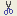 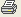 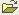 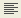 12.  Daha önce yazdığınız bir dosyayı ekrana getirmek için hangi yol kullanılmalıdır?Biçim Menüsü – Aç komutuDosya Menüsü – Yeni komutuDosya Menüsü – Aç komutuDüzen Menüsü – Kaydet komutu13. Aşağıdaki kısayollardan hangisi dosya menüsü komutu değildir?	a. CTRL + P	b. CTRL + V	c. CTRL + O	d. CTRL + S14. Yazdırma Alanının Belirlemek için hangi menü ve komutu kullanılmalıdır?Düzen / Yazdırma Alanı BelirleDosya / Yazdırma AlanıDosya / Yazdırma Alanı BelirleEkle / Yazdırma Alanı15. Daha önce yazılmış bir doküman üzerinde işlem yapıldıktan sonra dosyayı başka bir isimde kaydetmek için hangi kısayol kullanılmalıdır?	a. CTRL + S	b. CTRL + O	c. CTRL + U	d. F1216.  Yan taraftaki simgenin görevi aşağıdaki maddelerden hangisinde doğru olarak verilmiştir?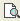 	a. Baskı Öngörü	b.Baskı Önizleme	c. Baskı yapma	d. Baskı İzleme17.  Kaydet komutunun simgesi ve kısa yolu aşağıdaki seçeneklerden hangisinde doğru olarak verilmiştir?	a.    CTRL + S	b.   CTRL + O	c.   CTRL + S	d.   CTRL + O18.  Yan tarafta görülün simgeler hangi menüye aitir?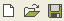 	a. Dosya	b. Düzen	c. Ekle	d. Biçim19. Excel programı Dosya menüsünde yer alan komutlardan kaç tanesinde klavyeden kullanılmak için kısa yol atanmıştır?	a. 3	b. 5	c. 4	d. 720. Aşağıdaki yazılı maddelerden hangisi Dosya menüsü için geçerli değildir?Kayıtlı dosyaları açmakDosyayı yazıcıya göndermekDosyayı silmekDosyayı kaydetmek21. Aşağıdaki komutlardan hangisi Düzen menüsü komutlarından biri değildir?	a. Kes	b. Kopyala	c. Sayfayı Sil	d. Kaydet22. Aşağıdaki simgelerden hangisi Düzen menüsüne ait komutlardan birinin simgesi değildir?	a. 	b. 	c. 	d. 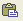 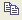 23. Bul – Değiştir – Git komutları Excel programının hangi menüsüde ait komutlardır?	a. Düzen	b. Görünüm	c. Dosya	d. Yardım24. Aşağıda yazılı olan maddelerden hangisi Düzen menüsü komutlarındandır?	a. Farklı Kaydet	b.Temizle	c. Sütun	d. Sayfa25. Kopyala komutunun kısa yolu aşağıdaki maddelerden hangisinde doğru olarak verilmiştir?	a. CTRL + O	b. CTRL + V	c. CTRL +C	d. CTRL + B26. Aşağıda yazılı maddelerden hangisi Düzen menüsü için söylenemez?Sayfa Silme, Sayfayı KaydetmeSatır ekleme, Kopyalama yapmakÇalışma Sayfası Silme, Satır SilmeDosya Açma, Yapıştır27. Düzen Menüsünde kendisine yer bulan Değiştir komutunun kısa yolu aşağıdaki maddelerden hangisinde doğru olarak verilmiştir?	a. CTRL + H	b. CTRL + F	c. CTRL + X	d. CTRL + U28. Düzen-Sil-Hücreleri Sola Sürükle  komutunun işlevi nedir?a. Seçilen hücreler silinir ve altındaki hücreler  yukarı kaydırılır.b. Seçili hücreler silinir ve sağındaki hücreler  sağa kaydırılır.c. Seçili hücreler silinir ve sağındaki hücreler  aşağı kaydırılırd. Seçili hücreler silinir ve sağındaki hücreler  sola kaydırılır.29. Aşağıdaki maddelerden hangisinde Düzen mesünü kopyala komutunun kısa yolu doğru olarak verilmiştir?	a. 	b. 	c. 	d. 30. İstenilen hücre veya hücre grubunun taşınması için aşağıdakilerden hangisi uygulanır?	a. Hücreler seçilir Ctrl + C ve istenilen yerde Ctrl + V Tuşlarına basılırb. Hücreler seçilir Ctrl + X ve istenilen yerde Ctrl + V Tuşlarına basılırc. Hücreler seçilir ve sağ tuş menüsünden Kopyala – Yapıştır d. Hücreler seçilir ve düzen  menüsünden Kopyala – Yapıştır31.  Aşağıdakilerden hangisi Excel çalışma kitabının dosya uzantısıdır?	a.BMP	b. TXT	c. XLS	d. XLT32.  Yan tarafta görülün simge Düzen menüsünde yer alan komutlardan hangisinin kısa yoludur?	a. Taşı	b. Kes	c. Sil	d. Aktar33. Hücreye girilen bir formülü düzenleme moduna getirmek için hangi tuş kullanılır?	a. F2	b. ESC	c. TAB	d. F134. Hücre için aşağıdakilerden hangisi doğrudur?	a. 1-2-3-4 şeklinde satırlardır	b. A-B-C-D şeklinde sütunlardır	c. Satır ve sütunların kesiştiği alanlardır	d. Açıklama yapılan metin kutusudur35. Düzen – Temizle – İçerik seçeneği için aşağıdakilerden hangisi doğrudur?	a. Seçili olan hücre ve hücrelerin içindeki değerleri temizler	b. Seçili olan hücre ve hücrelerin yazı tipi biçimini siler	c. Seçili olan hücre ve hücrelerin solundaki tüm sütunları siler	d. Seçili olan hücre ve hücreleri panoya kopyalar36.  Yan tarafta görülen komutları sırası ile yazınız?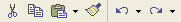 Kes – Yapıştır – Kopyala – Geri AlKes – Kopyala – Yapıştır – Geri AlYapıştır – Geri Al - Kopyala – KesKopyala – Kes – Yapıştır – Geri Al37.  Yan tarafta ki görüntüde yer alan A ve B sütunları ile 1-2-3 numaralı satırların yer aldığı Excel Çalışma sayfasından bir kesit yer almaktadır. Bu tabloda imleç hangi hücre üzerinde olduğu aşağıdaki maddelerden hangisinde doğru olarak verilmiştir.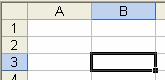 	a. B Sütunu	b. 3. Satır	c. 3B Hücresi	d. B3 Hücresi38. Aşağıdaki programların hangisinde grafik oluşturulabilir?	a. PowerPoint	b. Excel	c. Word	d. Access39. CTRL + G kısayol tuşunun görevi aşağıdaki maddelerden hangisinde doğru olarak verilmiştir?	a. Seçili hücreyi kopyalar	b. Seçeli hücreyi keser	c. Yapılan işlemi geri alır	d. Git Diyalog kutusunu açar40. Tanımlanan hücreleri silmeden belleğe alan menü ve seçeneği aşağıdakilerden hangisinde doğru olarak verilmiştir?	a. Düzen – Kopyala		b. Düzen – Sil	c. Düzen – Yapıştır		d. Düzen – Geri Al41.  Yan tarafta görülen tabloda yer alan iki madde hangi menü ve komutu aittir?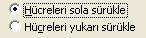 	a. Düzen – Sayfayı Sil		b. Düzen – Sil	c. Görünüm – Sil		d. Düzen – Temizle42. CTRL + F kısa yol tuşunun görevi aşağıdaki maddelerden hangisinde doğru olara verilmiştir?	a. Bul	b. Bil	c. Sil	d. Git43. Çalışma sayfasını silmek için kullanılan menü aşağıdakilerden hangisidir?	a. Görünüm	b. Düzen	c. Dosya	d. Tablo44. Geri Al komutunun kısa yolu aşağıdaki seçeneklerden hangisinde doğru olarak verilmiştir?	a. CTRL + Y	b. CTRL + Z	c. CTRL + V	d. CTRL + S45. Aşağıdaki karşılaştırmalardan hangisi doğrudur?	a. 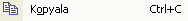 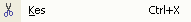 	b. 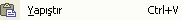 	c.	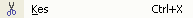 	d. 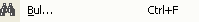 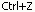 46. Excel Çalışma sayfasına eklenen açıklamaların silinmesi için hangi yol uygulanmalıdır?	a. Düzen – Sil – Açıklama	b. Düzen – Temizle – Açıklama	c. Düzen – Temizle – Sil	d. Düzen – Açıklama – Temizle47.  Yan tarafta görülen simgenin klavyeden kısayolu aşağıdakilerden hangisinde doğru olarak verilmiştir.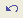 	a. CTRL + Z	b. CTRL + Y	c. CTRL + G	d. CTRL + X48. şekilde görülen komut dizilimleri hangi menüde yer alır?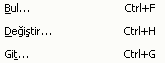 	a. Ekle	b. Dosya	c. Görünüm	d. Düzen49.  şekilde görülen çubuğunu isme aşağıdaki maddelerden hangisinde doğru olarak verilmiştir.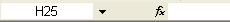 	a. Hesap Çubuğu	b. Durum Çubuğu	c. Formül Çubuğu	d. Çarpım Çubuğu50. Excel programına durum çubuğunun görünmesini sağlamak veya kaldırmak için kullanılan menü aşağıdaki maddelerden hangisinde doğru olara verilmiştir?	a. Dosya	b. Görünüm	c. Düzen	d. Biçim51. Her sayfanın üstüne ve her sayfanın altına girilen Üst Bilgi ve Alt Bilgi komutları hangi menüde yer alır?	a. Görünüm	b. Dosya	c. Ekle	d. Pencere52.  Yan tarafta görülen simge hangi komutu aittir?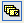 	a. Açıklama	b. Formül Çubuğu	c. Üst/Alt Bilgi	d. Durum Çubuğu53. şekilde görülen simge hangi komutu temsin eder?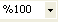 	a. Tam Ekran	b. Normal	c. Yakınlaştır	d. Ölçek54. Aşağıdaki maddelerden hangisi Görünüm menüsüne ait komut dizilimlerini oluşturmaktadır?Formül Çubuğu – Durum Çubuğu – Altbilgi ve ÜstbilgiDurum Çubuğu – Tam Ekran – KopyalaYapıştır – Normal – SilKaydet – Durum Çubuğu – Tam Ekran55.  komutları hangi menüye aittir?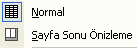 	a. Düzen	b. Görünüm	c. Dosya	d. Ekle56.  Görünüm Menüsünde yer alan Yakınlaştır komutu ile görünüm en fazla yüzde kaç oranında büyültülebilir.	a. 400	b. 500	c. 250	d. 20057.  yan tarafta görülen şekilde yer alan simgeler Görünüm Menüsünün hangi komutuna aittir?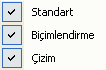 	a. Tam Ekran	b. Araç Çubukları	c. Yakınlaştır	d. Durum Çubuğu58. D3 hücresindeki bir ifadeyi E5 hücresine de yazdırmak için yapılması gereken işlem nedir?E5 hücresine tıklayıp yapıştır demekE5 hücresindeyken ekle D3 yazmakA1 hücresindeyken gönder E5 demekE5 hücresine tıklayıp =D3 yazmak59. Excel yazılım alanında satır ve sütunun kesiştiği yere ne isim verilir?	a. Hücre İçeriği 	b. Hücre Adresi	c. Hücre Listesi	d. Hücre Soyadı60. Aşağıdaki seçeneklerden hangisi Excel program menüsü değirdir?	a. Dosya	b. Düzen	c. Kes	d. Araçlar61. Satır ve Sütun eklemek için aşağıdaki menülerden hangisi kullanılmalıdır?	a. Biçim	b. Ekle	c. Eklemek	d. Tablo62. Excel programı çalışma sayfasına satır eklemek için aşağıdaki maddelerden hangisi kullanılmadır?	a. Ekle – Satır	b. Ekle – Sütun	c. Ekle – Satırlar	d. Ekle63. Excel çalışma sayfasına açıklama eklemek için hangi yol kullanılmadır?Ekle – AçıklamalarEkle – AçıklamaEkle – Açık notEkle – Açık yazı64.  Standart araç çubuğunda bulunan yandaki simge seçeneklerin hangisinde doğru olarak verilmiştir?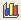 	a. Seçili Metni Keser		b. Sütun yüksekliğini belirler	c. Grafik Ekler		d. Yeni bir yazıcı ekler65. Ekle-Hücreler komut satırı ile aşağıdakilerden hangisi yapılamaz?	a. Yeni bir çalışma sayfası açar.	b. Yeni bir satır açar.	c. Yeni bir hücre ekler.	d. Yeni bir sütun ekler.66. Yeni ve boş bir sütun eklemek için hangisi kullanılır?	a. Ekle – Hücreler – Hücreleri Aşağı Ötele	b. Ekle – Ad	c. Ekle – Sütun		d. Düzen – Özel Yapıştır67.  Excel programında Çalışma sayfasını silmek için kullanılan menü aşağıdakilerden hangisidir?	a. Biçim	b. Düzen	c. Ekle	d. Veri68. Klavyeden yazamadığımız özel karakterler veya sembollerin eklenmesini sağlayan komut aşağıdakilerden hangisinde doğru olarak verilmiştir.	a. Satır	b. Sütun	c. Simge	d. Açıklama69.  Ekle menüsün yer alan yan taraftaki simge hangi komutu temsil eder?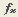 	a. Hesaplama	b. İşlev	c. Sayfa	d. Sütun70. simge hangi komutu temsilen kullanılır?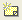 	a. Açıklama	b. Açıklamalar	c. Çalışma Sayfası	d. Grafik71. Köprü komutunun araç çubuğundaki simgesi aşağıdakilerden hangisinde doğru olarak verilmiştir.	a. 	b. 	c. 	d. 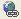 72. Hücreye girilen sayısal ifade bu alana sığmamışsa bu hücrenin ekrandaki görüntüsü aşağıdaki maddelerden hangisinde doğru olarak verilmiştir?	a. Sayıların bir kısmı görünmez	b. ###### ifadesi görünür	c. O hücreye sayısal ifade silinir	d. boş görünür73. Excel çalışma sayfasına Grafik oluşturmak için hangi Menü ve Simgesi kullanılır.?	a. Ekle Menüsü  	b. Ekle Menüsü 	c. Düzen Menüsü 	d. Ekle Menüsü  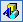 74. A ve B sütunlarının arasına boş bir sütun eklemek için nasıl bir işlem yapılmalıdır?A Sütunu seçilir Ekle – Sütun B Sütunu seçilir Biçim – SütunA ve B Sütunu seçilir Ekle – SütunB Sütunu seçilir Ekle – Sütun75. Grafik ekleme sihirbazı kaç adımdan meydana gelir.	a. 3	b. 5	c. 4	d. 676.  Yan tarafta görülen şekildeki iki madde hangi komut içerisinde yer alır?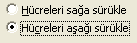 	a. Ekle	b. Satır	c. Hücreler	d. Sütun77.  şekilde yansıyan harfler Excel programında neyi temsil eder?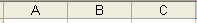 	a. Sütunları	b. Satırlar	c. Hücreler	d. Çalışma Sayfası78. Çalışma Sayfası, Satır, Sütun, Grafik, Açıklama gibi komutlar Excel programının hangi menüsüne ait komutlardır.	a. Düzen	b. Ekle	c. Biçim	d. Araçlar79. Grafik seçenekleri adımı Grafik oluştururken kaçındı adımda karşımıza çıkar?	a. 2	b. 1	c. 4	d. 380. Ekle menüsünden eklenen satır, sütun, sayfa hangi menüden silinebilir?	a. Dosya	b. Görünüm	c. Düzen	d. Biçim81. Herhangi bir hücre ile ilgili aşağıdakilerden hangisi yapılamaz?	a. Hücreye not girilebilir	b. Hücre biçimlendirilebilir	c. Hücre içeriği olarak resim eklenebilir	d. Hücreye Sütun ismi verilebilir82. Excel çalışma alanında sağ tuş yapıldığında aşağıdaki komutlardan hangisi bu menüde yoktur?	a. Kes	b. Kopyala	c. Gönder	d. Yapıştır83. Araç çubuğun üzerindeki yazıcı simgesi hangi görevi gerçekleştirir?	a. Baskı Önizleme		b. Tobloyu yazıcıya gönderir. 	c. Rapor Hazırlar		d. Sayfa düzenini ayarlar84. Excel programı ile ilgili aşağıdaki bilgilerden hangisi doğrudur?	a. Satırlar harflerle ifade edilir	b. Sütunlar rakamlarla ifade edilir	c. Sütunla Satırın birleştiği yer hücre adresidir	d. Excel sayfasında satır ve sütun sayısı eşittir85. Excel çalışma sayfasındaki hücre sayısı aşağıdaki maddelerden hangisinde doğru olarak verilmiştir?	a. 16.777.215	b. 16.777.000	c. 16.777.256	d. 16.777.21686.  Yan taraftaki şekilde seçili durumdaki hücre adreslerini aşağıdaki maddelerden hangisinde doğru olarak verilmiştir.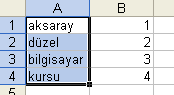 	a. A Sütunu	b. A1- B4 aralığı	c. A1-A4 aralığı	d. A1-4A aralığı87. Excel programında bulunduğumuz B sütununun en son hücresine gitmek için hangi tuş dizilimini kullanmamız gerekir?	a. CTRL + END		b. CTRL + HOME		c. END + YÖN TUŞU	d. ALT + CTRL88. Excel programında bulunduğumuz 4. satırın en son hücresine gitmek için hangi tuş dizilimini kullanmamız gerekir?	a. END + ALT		b. END + YÖN TUŞU		c. END + SHİFT		d. END + TUŞU89. Çalışma sayfasına oluşturulmuş bir grafiğe başlık eklemem için hangi adıma girilmelidir?	a. Konum	b. Kaynak Verisi	c. Grafik Seçenekleri 	d. Grafik Türü90. Menü çubuğunda grafik menüsünün çıkması için nasıl bir işlem yapılmalıdır?Oluşturulmuş grafik fare ile seçilmelidirGrafik silinmelidirGrafik taşınmalıdırMenü değiştirilmelidir.91. Yan tarafta DÜZEL ismi ile yer alan dosya hangi programda oluşturulmuştur?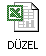 	a. Winword	b. Excel	c. Metin Belgesi	d. Windows92.  Yan tarafta görülen simgeler Excel programının hangi Çubuğuna ait simleredir?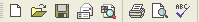 	a. Menü çubuğu	b. Durum Çubuğu	d. Biçimlendirme 	d. Standart93.  şekilde görülen Microsoft Excel – Kitap1 isimli yazı hangi çubukta yer alır?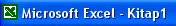 	a. Başlık Çubuğu	b. Kaydırma Çubuğu	c. Standart Çubuğu	d. Çizim Çubuğu94.  Ok işareti ile gösterilen boş butonun görevi aşağıdakilerden hangisinde doğru olarak verilmiştir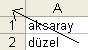 	a. Sütun başı	b. Satır Başı	c. Tümünü Seç	d. Tümünü Bul95. Excelde herhangi bir Sütun harfinin üzerinde farenin sol tuşuna basıldığında gerçekleşen işlem hangisidir?	a. Sütun Taşınır	b. Sütun Seçilir	c. Sütun Silinir	d. Sütun Biçimlendirilir.96. Yazıcı çıktısı alınırken Satır ve Sütun başlıklarının çıkmasını sağlayan komut ve menüsü aşağıdakilerden hangisinde doğru olarak verilmiştir.	a. Dosya – Sayfa		b. Dosya – Sayfa Yapısı		c. Düzen – Sayfa Yapısı	d. Ekle – Sayfa Yapısı97. Yazdırma işlemini önce sağ sonra aşağı yazdırmak için hangi komut kullanılmalıdır?	a. Sayfa Yapısı 		b. Baskı Özizleme	c. Yazdır		d. Gönder98. Sayfanın Kenar Boşluklarını ayarlayabileceğim Sayfa Yapısı komutu hangi menüde yer alır?	a. Düzen	b. Biçim	c. Görünüm	d. Dosya99. gibi maddeler hangi komut altında yer alır.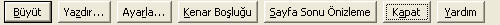 	a. Yazdır	b. Kaydet	c. Baskı Önizleme	d. Aç100. CTRL + P tuşunun görevi aşağıdaki maddelerden hangisinde doğru olarak verilmiştir?	a. Gönder	b.Yazdır	d. Çıkış	d. Kaydet101. Biçim Menüsü Hücreler komutunun klavyedeki kısa yolu aşağıdakilerden hangisinde doğru olarak verilmiştir?	a. CTRL + 2	b. CTRL +1	c. CTRL + 3	d. CTRL + 5102.  Yan tarafta görülen menü çubuğu hangi komuta aittir?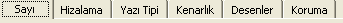 	a. Hücreler	b. Sütun	c. Satır	d. Yazı Tipi103.  şekilde görülen kısa yol ve komut hangi menü içerisinde yer alır?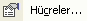 	a. Düzen	b. Görünüm	c. Ekle	d. Biçim104. B5 hücresine yazılmış olan bir yazının sütuna ortalanması için nasıl bir işlem gerçekleştirilmelidir?Biçim – Hücreler – Hizalama – Yatay / OrtaBiçim – Hücreler – Hizalama – Dikey / OrtaBiçim – Hücreler – Hizalama – Yönlendirme / OrtaBiçim – Hücreler – Hizalama – Yatay – Dikey / Orta105. A10 hücresine yazılmış olan bir yazının Satıra ortalanması için nasıl bir işlem gerçekleştirilmelidir?Biçim – Hücreler – Hizalama – Yatay / OrtaBiçim – Hücreler – Hizalama – Dikey / OrtaBiçim – Hücreler – Hizalama – Yönlendirme / OrtaBiçim – Hücreler – Hizalama – Yatay – Dikey / Orta106. Hücreleri Birleştir  ve Ortala komutunun kısa yol simgesi aşağıdaki seçeneklerden hangisinde doğru olarak verilmiştir?	a. 	b. 	c. 	d. 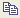 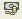 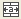 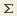 A3 ile B3 hücrelerini Birleştirmek ve Ortalamak için nasıl bir yol izlenmelidir?	a. Biçim – Hücreler – Yazı Tipi – Hücreleri Birleştir	b. Biçim – Hücreler – Hizalama – Dikey	c. Biçim – Hücreler – Hizalama – Yönlendirme – Hücreleri Birleştir	d. Biçim – Hücreler – Hizalama – Hücreleri BirleştirHücreleri Birleştir ve Ortala komutu hangi menüye ait bir komuttur?	a. Düzen	b. Biçim	c. Ekle	d. Yardım109. Bir hücre içerisine birden fazla satır yazmak için nasıl bir işlem yapılmalıdır?	a. Metni kaydır		b. Uyacak Şekilde Daralt	c. Hücreleri Birleştir		d. Yazı Tipini Küçült110.  şekilde görülen Aksaray Düzel kelimesini bir hücre içerisine yazmak için klavyedeki hangi tuştan faydalanabiliriz?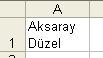 	a. CTRL 	b. SHIFT	c. SPACE	d. ALT111. A1 hücresine yazılmış olan DÜZEL kelimesini +90 derece eğimle ekrana yansıtmak için hangi işlem yapılmalıdır?Hücre seçilir – Biçim – Hizalama – Dikey - +90Hücre seçilir – Biçim – Hizalama – Yönlendirme +90Hücre seçilir – Biçim – Yatay – Hizalama +90Hücre seçilir – Biçim – Hizalama – Yatay112.  yan şekilde görülen DÜZEL kelimesi A1 hücresine kaç derece eğimle yazılmıştır?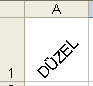 	a. +90	b. -90	c. -45	d. +45113. A4 hücresine yazılmış olana Milli Eğitim Müdürlüğü kelimelerinin A4 hücre sınırları içinde kalması diğer hücrelere taşmaması için ne yapılmalıdır?	a. Hücreler Birleştirilmelidir	b. Uyacak Şekilde Daralt	c. Metni Kaydır		d. Eğim Verilmelidir114. Aşağıda yazılı maddelerden hangisi Biçim – Hizalama menü seçeneklerinden değildir?	a. Metin Hizalama		b. Yönlendirme	c. Yazı Tipi		d. Metin Denetimi115.  yan tarafta görülen şekil Hücreler komutunun hangi menüsüne aittir?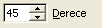 	a. Hizalama	b. Yazı Tipi	c. Desenler	d. Kenarlık116. A10 hücresine yazılmış olan bir kelimenin Kalın olarak belirtilmesi için nasıl bir işlem yapılmalıdır?Biçim – Hücreler – Yazı Tipi – BoyutBiçim – Hücreler – Yazı Tipi – Yazı TipiBiçim – Hücreler – Kenarlık – KalınBiçim – Hücreler – Yazı Tipi – Yazı Tipi Stili117.  şekilde görülen simgenin açılımı nedir?Yazı Tipi StiliKalın KoyuYazı Tipi118. Hücre içerisine yazılmış bir yazının sağa yaslanması için aşağıdaki kısayollarda hangisi kullanılmalıdır?	a. 	b. 	c. 	d. 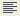 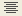 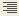 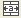 119.  Hücre içerisindeki yazıyı renk yapmak için hangi yol uygulanmalıdır?	a. Yazı Tipi - Boyut		b. Yazı Tipi – Renk	c. Hizalama – Renk		d. Biçim – Renk120.  Yan taraftaki şekilde görülen simgenin görevi nedir?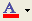 	a. Yazı Rengi	b. Zemin Rengi	c. Sütun Rengi	d. Satır Rengi121.  şekilde görülen komutların menüdeki yeri aşağıdaki maddelerden hangisinde doğru olarak verilmiştir?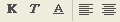 	a. Biçim – Sütun	b. Biçim – Sayfa	c. Biçim – Hücreler	d. Biçim- Satır122.  şekilde görülen komutları sıra ile açılımı aşağıdaki maddelerden hangisinde doğru olarak verilmiştir?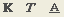 Kalın – İtalik – Renk	b. İtalik – Koyu – Alt ÇizgiKoyu – İtalik – Alt Çizgi	d. Kalın – İtalik – Alt Çizgi123. Biçim Menüsü Hücreler komutlarının kısa yolları hangi araç çubuğu üzerinde yer alır?	a. Standart	b. Biçimlendirme	c. Çizim	d. Durum Çubuğu124.   şekilde görülen buton hangi menüde yer alır?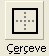 	a. Desenler	b. Kenarlık	c. Yazı Tipi	d. Çerçeve125. Seçili hücrelere kenarlık veren komutun kısa yolu aşağıdaki maddelerden hangisinde doğru olarak verilmiştir?	a. 	b. 	c. 	d. 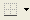 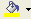 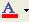 126. Seçili hücreye kenarlık eklemek için izlenen yol aşağıdaki maddelerden hangisinde doğru olarak verilmiştir?Biçim – Hücreler – Hizalama – KenarlıkBiçim – Hücreler – Yazı Tipi Biçim – Hücreler – ÇerçeveBiçim – Hücreler – Kenarlık127. A2 hücresi ve A3 hücrelerine kenarlık vermeden önceki işlem aşağıdaki seçeneklerden hangisinde doğru verilmiştir	a. A2 hücresi seçilir		b. A3 hücresi seçilir	c. A2 ve A3 hücreleri seçilir	d. A Sütunu seçilir128. C15 hücresinin zemin rengini değiştirmek için izlenecek yol aşağıdaki seçeneklerden hangisinde doğru olarak verilmiştir?Biçim – Hücreler – Zemin RengiBiçim – Hücreler – DesenlerBiçim – Sütun – DesenlerBiçim – Yazı Tipi – Desenler129. Aşağıdaki seçeneklerden hangisi hücreye Dolgu (Zemin) rengini veren komutun kısa yol simgesidir?	a. 	b. 	c. 	d. 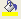 130.  Dolgu renki komutunun kısa yol simgesi hangi Araç çubuklarında kısa yolları mevcuttur?Çizim – Standart Araç ÇubuklarındaStandart – Menü Araç ÇubuklarındaBiçimlendirme – Çizim Araç ÇubuklarındaÇizim – Durum Araç Çubuklarında131.  Yandaki simgenin Excel Programındaki görevi nedir?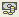 	a. Resim Eklemeye Yarar	b. Seçilen hücrelerdeki değerlere para birimi ekler	c. Para resmi eklemeye yarar	d. Seçilen hücrelerdeki değeri $ yapar132.  Yandaki simgenin Excel Programındaki görevi nedir?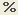 	a. Sayfaya % işareti eklemeye yarar	b. Yapılan işlemlerin doğruluk oranlarını gösterir.	c. Hücredeki değeri yüzde oranına dönüştürür	d. Sayfanın yakınlaşma yüzdesini gösterir.133.   Yandaki simgenin Excel Programındaki görevi nedir?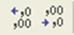 	a. Ondalık Arttır – Ondalık Azalt	b. Ondalık Azalt – Ondalık Arttır	c. Binlik Ayıracı – Yüzde oranı	d. Yüzde Oranı – Binlik Ayıracı134. Aşağıdaki seçeneklerin hangisinde Binlik Ayıracın kısa yolu doğru olarak verilmiştir?	a. 	b. 	c.	d. 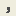 135.   Yandaki simgelerin görevlerini sıra ile yazınız?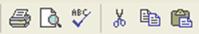 	a. Yazdır – Baskı Ön izleme – Yazım ve Dilbilgisi –Kopyala – Kes –Yapıştır	b. Yazdır – Baskı Ön izleme – Yazım ve Dilbilgisi – Kes – Kopyala – Yapıştır	c. Yazdır –Yazım ve Dilbilgisi – Baskı Ön izleme– Kopyala – Yapıştır – Kes	d. Yazdır – Yazım ve Dilbilgisi – Baskı Ön izleme– Kes – Kopyala – Yapıştır136. Excel Çalışma sayfasındaki standart satır yüksekliği aşağıdaki maddelerden hangisinde doğru olarak verilmiştir?	a. 12,75	b. 12,50	c. 12,00	d. 12,25137.  Çalışma sayfasında bir satırın yüksekliğini en fazla kaç olmalıdır?	a. 405	b. 408	c. 409	d. 400138. 5 numaralı satırı gizlemek için hangi menü ve komutu kullanılmalıdır?	a. Biçim – Hücreler	b. Ekle - Satır	c. Biçim – Yazı Tipi	d. Biçim – Satır139. Biçim – Satır – En Uygun Yükseklik seçeneği aşağıdaki işlemlerden hangisini yapar?Satır yüksekliğini hücrede bulunan yazıya göre ayarlarSatır yüksekliğini daraltır ve yazıyı buraya sıkıştırarak sığdırırSatır gizlerSatırı gösterir.140. Biçim – Hücreler – Hizalama ile yapılan işlem aşağıdakilerden hangisidir?Sayı ve zaman ile ilgili biçimleri düzenlerHücre içindeki bilginin yatay veya dikey yerleştirilmesini sağlarBloklanan bir belgeyi seçilen bir desen ile doldurmayı sağlarFont seçimi, stili, karakter büyüklüğü ile ilgili işlemleri yapar141. Biçim – Hücreler – Desen komut dizisinin görevi aşağıdaki maddelerden hangisinde doğru olarak verilmiştir?	a. Hücre içeriğini biçimlendirir	b. Hücreyi boyutlandırır	c. Hücreye renk verir		d. Hücreye koruma verir142. Aşağıdaki maddelerden hangisi Excel de Biçim menüsünde bulunan hücreler seçeneğinde yer alır?	a. Hizalama	b. Süzme	c. Baskı Önizleme	d. Sıralama143.  Şekilde görülen Simge ve Açılımı hangi menü ve komuta aittir?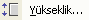 	a. Biçim – Sütun	b. Biçim – Satır	c. Biçim – Hücreler	d. Biçim – Sayfa144. Excel Çalışma sayfasındaki standart sütun genişliği aşağıdaki maddelerden hangisinde doğru olarak verilmiştir?	a. 8,50	b. 8,23	c. 8,73	d. 8,43145.  B sütunun gizlenmesi için hangi menü ve komutu kullanılmalıdır?	a. Biçim – Sütun – Gizle	b. Biçim – Satır – Gizle	c. Ekle – Sütun – Gizle	d. Düzen – Sütun – Gizle146. Şekilde görülen Simge ve Açılımı hangi menü ve komuta aittir?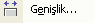 	a. Biçim – Sütun	b. Biçim – Satır	c. Biçim – Hücreler	d. Biçim – Sayfa147.  Aşağıdakilerden hangisi çalışma kitabına çalışma sayfası ekler?	a. Ekle – Çalışma		b. Biçim – Sayfa	c.  Ekle – Çalışma Sayfası	d.  Veri – Çalışma – Sayfa148.  Aşağıdakilerden hangisi Biçim – Hücreler penceresindeki seçeneklerden değildir?	a.  Sayı	b.  Gölgeleme	c.  Hizalama	d.  Desenler149.  Sayfayı yeniden adlandırmak için aşağıda verilen yollardan hangisi doğrudur?	a. Biçim – Sayfa – Adlandır	b. Biçim – Sayfa – Yeniden Adlandır	c. Ekle – Sayfa – Yeniden Adlandır	d. Düzen – Sayfa – Yeniden Adlandır150. Hücrelere Otomatik biçim yansıtmak için öncelikle yapılması gereken işlem aşağıdakilerden hangisinde doğru olarak verilmiştir?Biçimlendirilecek Hücreler SeçilirBiçimlendirilecek Hücreler ToplanırBiçimlendirilecek Hücreler HesaplanırBiçimlendirilecek Hücreler Eşitlenir151. Biçim –Sütun – En Uygun Genişlik seçeneği aşağıdaki işlemlerden hangisini yapar?Satır yüksekliğini daraltır ve yazıyı buraya sıkıştırarak sığdırırSütun genişliğini hücrede bulunan yazıya göre ayarlarSatır gizlerSatırı gösterir.152.  Excel de yandaki düğmenin görevi aşağıdakilerden hangisinde doğru olarak yansıtılmıştır?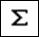 	a.  Satır/sütunları otomatik toplar.	b.  Hücrelerdeki bilgiyi altı çizgili yapar.	c.  Yeni bir excel satırı ekler.	d. Yeni bir excel sütunu ekler.153.   Excel programında yandaki listede yer alan maddeler hangi komuta aittir.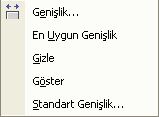 	a. Biçim – Hücreler		b. Biçim – Sayfa	c. Biçim – Satır		d. Biçim – Sütun154. Aşağıdaki ifadelerden hangisi Excel programı için geçerli bir tanımdır?	a. kelime işlem programıdır	b. bellek hizmet programıdır	c. Tablo çizim programıdır	d. işletim sistemidir155. Sıralı olmayan hücreleri seçmek için aşağıdaki yollardan hangisi kullanılmalıdır?Shift tuşu basılı tutularak hücrelere tıklanırCtrl tuşu basılı tutularak hücrelere tıklanırAlt tuşu basılı tutularak hücrelere tıklanırEnter tuşu basılı tutularak hücrelere tıklanır156. Yazım klavuzu komutunun kısa yolu aşağıdakilerden hangisidir?	a. 	b. 	c. 	d. 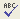 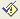 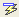 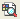 157.  Yandaki düğmelerin görevi sırası ile nedir?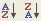 	a.  Artan sıralama – Azalan sıralama	b. Azalan sıralama – Artan sıralama	c.  Numaralandırma – Madde imleri	d.  Madde imleri – Numaralandırma158.  A1 hücresindeki özellik aşağıdaki maddelerden hangisinde doğru olarak verilmiştir?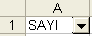 	a. Sırala	b. Otomatik Söz	c. Otomatik Süz	d. Otomatik Biçim159.  Azalan sıralamanın sembolü aşağıdaki şıklardan hangisinde doğru olarak belirtilmiştir?	a. 	b. 	c. 	d. 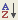 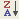 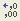 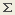 160. Kısa yolu F7 olan komutu aşağıdakilerden hangisidir?	a. Yazım Kontrolü	b. Dilbilgisi Klavuzu	c. Harf Denetimi	d. Yazım Klavuzu 161. Microsoft Excel programında yardım almamızı sağlayan klavye kısa yolu hangisidir?	a. F3	b. F1	c. F2	d. F4162.   Yandaki düğmenin Excel Programındaki fonksiyonun aşağıdaki maddelerden hangisinde doğru olarak verilmiştir.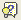 	a. Yardım	b. İmdat	c. Help	d. SOS163. Formül hangi işaretle başlar?	a.   ?	b.  > 	c.  =	d.  /164. B9 hücresindeki bir sayının %80’ini hesaplayan formül aşağıdakilerden hangisidir?	a.  =(B9*80)/100	b. B9*100/80	c. =(B9*100)*80	d. =(B9+100/80)165. Hücrelerde yazılı olan rakamlardan en büyük sayıyı bulan komut aşağıdakilerden hangisinde doğru olarak verilmiştir?	a. Min	b. En	c. Max	d. Mak166. =Topla(E4:E7) formülünün açılımı aşağıdaki maddelerden hangisinde doğru olarak verilmiştir?E4 hücresi ile E7 hücrelerini toplarE4 ile E7 arasındaki hücrelerini toplarE4 ve E7 hariç diğer ara hücreleri toplarE4 ile E7 hücrelerinin ortalaması hasaplanır167. B1 hücresine =A1+C2 yazdıktan sonra klavyeden ESC tuşuna basıldığında olaşan sonuç aşağıdakilerden hangisidir?	a. Yazdıklarınız iptal edilir	b. Yazıcıya gönderilir	c. Yazılar kaydedilir		d. Yazılar kopyalanır168.  B2 hücresindeki 25 sayısı ile C2 hücresindeki 15 sayılarının ortalamasını bulan formül aşağıdaki maddelerden hangisinde doğru olarak verilmiştir?	a. (B2*C2)/100		b. =B2/C2%100	c. =(B2+C2)/2		d. (B2+C2)/2169. =(C2*50)/100 formülün açılımı aşağıdaki maddelerden hangisinde doğru olarak verilmiştir?C2 hücresindeki rakamın %50 sini bulan formülC2 hücresindeki rakamın çeyreğini bulan formülC2 hücresindeki rakamın 50 ye bölünmesini sağlayan formülC2 hücresindeki rakamın ortalamasını bulan formül170. 75 ve 100 rakamlarının farkını bulan formül seçeneklerin hangisinde doğru verilmiştir?	a. =75*100	b. =75-100	c. 75/100	d. =75/100171. B6 C6 D6 E6 hücrelerinde yazılı rakamların otomatik toplamını ekrana yansıtan kısa yol araç çubuğu aşağıdaki maddelerden hangisinde doğru olarak verilmiştir?	a. 	b. 	c. 	d. 172. A1 hücresindeki 75 rakamın %70’i ile B2 hücresindeki 85 rakamlarının %30 bulan formülü aynı hücre içerisinde yansıtmak için hangi yol uygulanmalıdır?=(A1*70)/100+(B2*30)/100=(A1+70)/100+(B2*30)/100(A1*70)/100=(B2*30)*100=(A1*70)/100=(B2*30)/100173. E1 hücresindeki =A1+C1 formülü E3 hücresine kopyalandığında sonuç aşağıdakilerden hangisinde doğrudur?	a. =(E1+C3)	b. A1+C1	c. A3+C3	d. =A3+C3174.  A10 hücresine =A2 yazıldığında nasıl bir işlem gerçekleştirilmiş olur?A10 hücresine A2 hücresindeki ifadenin aynısı yazılmış olurA2 hücresine A10 hücresindeki ifadenin aynısı yazılmış olurA10 hücresine A2 hücresindeki ifade taşınırA10 hücresine A2 hücresindeki ifade toplanır175.  A1 hücresinde yazılı olan 125,00 rakamından ondalık azaltmak için hangi simge kullanılır?	a. 	b. 	c. 	d. 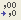 176. =TOPLA(B2;B7) formülün açılımı aşağıdaki maddelerden hangisinde doğru olarak verilmiştir?B2 ile B7 arasındaki sayıların toplamını alırSadece B2 ve B7 hücrelerinin toplamını alırB3, B4, B5, B6 hücrelerinin toplamını alırB2 ve B7 hücrelerinin ortalamasını alır177. Hücrelerde yazılı olan rakamlardan en küçük sayıyı bulan komut aşağıdakilerden hangisinde doğru olarak verilmiştir?	a. Min	b. En	c. Max	d. Mak178. A5 hücresindeki 250 rakamının %25’ini bulan formül aşağıdaki seçeneklerden hangisinde doğru olarak verilmiştir?	a. (A5*25)100	b. =(A5/25)*100	c. =(A5*25)/100	d. =(A5+25)/100179. Yan yana olmayan birden çok Sütunu seçmek için klavyedeki hangi tuştan faydalanabiliriz?	a. ALT	b. SHIFT	c. ENTER	d. CTRL180. Çalışma kitabının tümünü seçmek için nasıl bir işlem yapılmalıdır?Düzen Menüsü Tümünü Seç komutu Çalışma sayfasının üzerinde iken sağ tuş seçSayfa adı üzerinde iken farenin sağ düğmesi Tüm Sayfaları SeçEkle Menüsü Tümünü Seç komutu181. A5 hücresindeki 25 sayısına para birimini aktarmak için araç çubuklarından hangi simge kullanılmalıdır?	a. 	b. 	c. 	d. 182. C3 hücresindeki 150 rakamına para birimi yansıtıldığında sonuç aşağıdakilerden hangisinde doğru olarak verilmiştir.	a. 150 TL	b. 150,00 TL	c. 150.00	d. 150,000 TL183. D10 hücresindeki 500 rakamına  %20 sini ekleyen formül aşağıdakilerden hangisidir?	a. =(D10*20)/100+D10	b. (D10*20)/100=D2	c. =(D10/20)/100+D10	d. =(D10*20)+100/D2184.  A Sütünu 5 numaralı Satırın kesiştiği alana ne ad verilir?	a. 5A Hücrer adresi	b. A5 Hücre adresi	c. A Sütünu	d. 5. Satır185. Oluşturulan veri tablosundaki bilgileri isteğe uygun olarak sınıflandırmak için aşağıdakilerden hangisi kullanılır?	a. Veri – Sırala – Otomatik Sırala	b. Ekle – Sırala	c. Veri  - Süz – Otomatik Süz	d. Veri – Bul186. Bir alanı tanımladıktan sonra silmeden hafızaya alan komutun kısa yolu aşağıdaki maddelerden hangisinde doğru olarak verilmiştir?	a. CTRL + Z	b.CTRL + B	c. CTRL + X	d. CTRL + C187.  Standart araç çubuğunda yer alan yandaki düğme hangi araç çubuğunun ekranda görünmesi sağlar.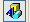 	a. Durum Çubuğu		b. Başlık Çubuğu 	c. Çizim Çubuğu		d. Biçimlendirme Araç Çubuğu188. Aşağıdaki düğmelerden hangisini kullanarak çizime 3 Boyut ayarlarını verebiliriz?	a.	b. 	c. 		d. 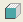 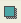 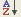 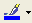 189. Excel programında yazılmış metni yazıcıdan almak için kullanılan kısa yollardan hangisi doğrudur?	a. CTRL + Z		b. Dosya Menüsü – Sayfa Yapısı	c. Standart Çubuğundaki     	          d. Düzen Menüsü – Yazdır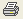 190. Excel programının simgesi aşağıdaki maddelerin hangisinde doğru olarak verilmiştir?	a. 	b. 	c. 	d. 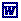 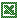 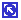 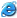 191. yandaki şekilde yazılı olan ifadelerin bulunduğu çubuğun adı aşağıdakilerden hangisinde doğru olarak verilmiştir?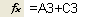 	a. Durum Çubuğu	b. Çizim Çubuğu	c. Başlık Çubuğu	d. Formül Çubuğu192. Klavyeden CTRL + N tuşuna basıldığında hangi işlem gerçekleşir?	a. Yeni Dosya Açılır		b. Kayıtlı Dosyayı Ekrana Getirir	c. Dosyayı Kaydet komutu	d. Dosyayı Yazıcıya Gönderir193. Daha önce kaydedilen dosyaları açan komutun kısa yolu aşağıdaki maddelerden hangisinde doğru olarak verilmiştir?	a. CTRL + B	b. CTRL + Z	c. CTRL  + O	d. CTRL + P194. şekilde görülenler hangi çubuğa aittir?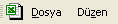 	a. Başlık Çubuğu	b. Menü Çubuğu	c. Durum Çubuğu	d. Çizim Çubuğu195.  XLS uzantısı hangi ofis programında uzantı olarak verilir?	a. Word		b. Excel	c. Paint		d. Not Defteri196. Aşağıdakilerden hangisi Excel programını kapatmak için kullanılan düğmedir?	a. 	b. 	c. 	d. 	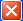 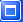 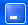 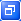 197. Kes komutu için, klavyeden CTRL tuşu basılı iken X harfine basarak ne kullanmış oluruz?	a. Menü	b. Kısa yol tuşu	c. Başlık Çubuğu	d. Araç Çubuğu198.  Biçim Boyacısı komutunun kısa yol simgesi aşağıdaki maddelerden hangisinde doğru olarak verilmiştir?	a. 	b. 	c. 	d. 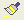 199.  şekilde görülen hücre birleştirmelerinden hangisi yanlıştır?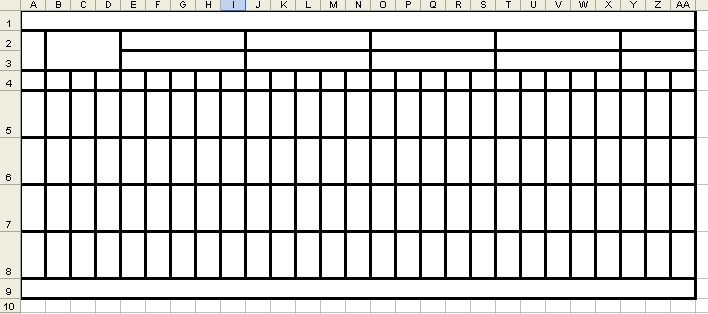 	a. A1 ile D1 	b. A2 ile A3	c. B2 ile D4	d. B2 ile D3200. B2 hücresinde 100,  B4 hücresinde 200, B6 hücresinde 300 rakamlarının ortalamasını bulan formül aşağıdaki maddelerden hangisinde doğru olarak verilmiştir?	a. b2+B4+B6 /3	b. =(B2+B4+B6)/3	c. =(B2+B4+B7)/2	d. =B2+B4+B6*3